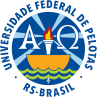 MINISTÉRIO DA EDUCAÇÃO UNIVERSIDADE FEDERAL DE PELOTASPRÓ-REITORIA DE PESQUISA E PÓS-GRADUAÇÃOEdital CARREFOUR ANEXO I – Formulário de InscriçãoAluna/o(assinatura)Coordenador/a(assinatura e carimbo ou assinatura eletrônica Gov.br)1)	Estudante:2)	E-mail:3)	Telefone(s):4)	Programa (Ex.: Sociologia):5)	Ano e semestre de início no curso (Ex.: 2018/1):6)	Passou por verificação do NUAAD ou NAI antes de 2023? (SIM/NÃO)